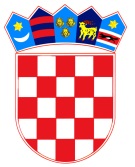 R E P U B L I K A   H R V A T S K ADUBROVAČKO-NERETVANSKA ŽUPANIJA                             GRAD DUBROVNIK           Upravni odjel za kulturu i baštinuKLASA:    400-06/18-02/01URBROJ: 2117/01-14-20-134Dubrovnik,  31.ožujka 2020.UPRAVNI ODJEL ZA PRORAČUN,FINANCIJE I NAPLATU         - o v d j e -Predmet: Izvješće o ostvarenju Proračuna Upravnog odjela za kulturu i baštinu za 2019.godinu      Djelokrug rada OdjelaUpravni odjel za kulturu i baštinu obavlja poslove u svezi redovitog funkcioniranja sustava kulture u Gradu Dubrovniku: osiguravanje materijalnih i financijskih uvjeta za rad ustanova kojih je Grad osnivač, praćenje stanja u području kulture, isplata i kontrola namjenskog korištenja proračunskih sredstava odobrenih za kulturne programe i drugo. U donošenju i provedbi odluka iz svog djelokruga, Upravni odjel surađuje s institucijama iz područja kulture, kao i sa imenovanim Kulturnim vijećima i drugim gradskim tijelima.Proračun Odjela Proračunom Grada Dubrovnika za 2019.godinu, za rashode u djelokrugu Upravnog odjela za kulturu i baštinu planirano je ukupno 140.994.100,00 kuna, od čega je realizirano 98% ili 138.178.570,61 kn.Ukupan proračun Odjela je u većem dijelu određen zakonskim i podzakonskim aktima te preuzetim ugovornim obvezama, dok manji dio ostaje za raspodjelu na programske aktivnosti i posebne projekte. Grad Dubrovnik kao osnivač ili suosnivač dvanaest ustanova u kulturi, ima obvezu financirati plaće i troškove zaposlenih u skladu s Kolektivnim ugovorom za zaposlene u ustanovama u kulturi Grada Dubrovnika, osigurati im sredstva za rad i financiranje prostora u kojima djeluju. Grad je također dužan financirati rad imenovanih Kulturnih vijeća. Tu je i dugoročna ugovorna obveza za sufinanciranje projekta Zavoda za povijesne znanosti HAZU „Stanovništvo Dubrovnika“. Najveću pojedinačnu stavku ovogodišnjeg proračuna za kulturu čini projekt Lazareti - kreativna četvrt Dubrovnika koji se 85% financira iz bespovratnih europskih sredstava. U nastavku pregled po programima.Glava 9-1 Kultura1.Program: Projekti odjela za kulturuSvrha ovog programa je provođenje aktivnosti iz djelokruga Upravnog odjela za kulturu i baštinu i financiranje projekata u izravnoj nadležnosti Odjela. Program se provodio kroz sedam aktivnosti, odnosno projekata, i svi su realizirani uspješno i prema planu:Iz aktivnosti Opći rashodi odjela za kulturu financirane su naknade za rad članovima Kulturnih vijeća,  tisak muzejskih ulaznica za sve gradske muzejske ustanove, trošak žalbe iz postupka javne nabave te drugi manji rashodi iz redovne djelatnosti Odjela.Rashodi projekta Dubrovačke kartice odnose se prvenstveno na promidžbu i naknade prodavateljima Kartice. Naknade prodavateljima se isplaćuju razmjerno prodaji Kartice pa tako trošak raste s porastom prihoda od prodaje. Prodaja Dubrovačke kartice u 2019.godini uvelike je nadmašila očekivanja temeljena na prethodnoj godini te je na kraju ostvaren neto prihod od 24.658.240 kn. Povećanjem prodaje su se povećavali i rashodi koji su na kraju godine realizirani u neznatno većem iznosu od planiranoga, a financirani su iz ostvarenih povećanih prihoda. Europski projekt Lazareti - kreativna četvrt Dubrovnika realiziran je po planu temeljem Ugovora o dodjeli bespovratnih sredstava iz Europskih strukturnih i investicijskih fondova KK.06.1.1.01.0075, po kojemu se EU sredstvima financira 85% troškova. Projekt je završio 31. srpnja 2019. godine, a kraj projekta obilježen je prigodnim programom završne konferencije održane 29. srpnja 2019. godine kojom su javnosti predstavljene tri novoobnovljene lađe Lazareta te oprema postavljena u svih deset lađa. Ukupna vrijednost projekta po potpisanom Ugovoru o dodjeli bespovratnih sredstava iznosila je 30.087.149,64 kuna, a stvarno nastali troškovi u projektu iznose 26.570.732,26 kuna od čega je Europska unija iz ESI fondova financirala 20.946.197,48 kuna, a udio vlastitih sredstava iznosio je 5.624.534,78 kuna.Potpora Dubrovačkoj baštini d.o.o. koja odlukom Gradskog vijeća upravlja kompleksom Lazareti i ljetnikovcem Kaboga, isplaćivala se prema planu i potrebama društva za podmirenje troškova održavanja, popravaka i servisiranja zgrada i opreme, a društvo Dubrovačka baština d.o.o. Gradu redovito dostavlja mjesečna pravdanja utrošenih sredstava.Film i tv serija „General“ – isplaćena je potpora društvu Kiklop Film d.o.o. prema planu.Programi u Lazaretima – uspješno su realizirani brojni kulturni programi koji su obnovljene Lazarete približili korisnicima i javnosti, a time su Lazareti ponovno postali privlačno mjesto okupljanja kreativaca i zainteresirane publike. Realizacija ovih programa uvjetovana je i samim Ugovorom o dodjeli bespovratnih sredstava te predstavlja indikator uspješnosti projekta obnove. Neki od programa koji su realizirani u Lazaretima sredstvima ovoga projekta su: zapaženi međunarodni Jazz Festival, izložbe Mirka Ilića, Ane Opalić, MUP-a, festival svjetla Lumiart.Orlandova godina - potpore korisnicima odobrene temeljem provedenog javnog poziva za programe koji su ušli u službeni program obilježavanja „Orlandove godine“ isplaćene su prema planu, a programi su uspješno realizirani. Krajem 2019. godine sve sufinancirane aktivnosti i programi predstavljeni su na tiskovnoj konferenciji za medije.2.Program: Program javnih potreba u kulturiOvaj program sadrži donacije za kulturne programe koji su uvršteni u Program javnih potreba u kulturi 2019. godine kojega je na temelju provedenog javnog natječaja usvojilo Gradsko vijeće, a određeni manji iznos sredstava bio je rezerviran za sufinanciranje programa temeljem zaključaka gradonačelnika. Temeljni ciljevi Programa javnih potreba u kulturi u suglasju su s važećom Strategijom razvoja kulture Grada Dubrovnika, a zakonska osnova programa je Zakon o financiranju javnih potreba u kulturi.Donacije su se isplaćivale temeljem pisanih zahtjeva korisnika koji su potpisali ugovore o sufinanciranju i koji su ispunili sve obveze po prethodnim ugovorima. Potpisano je preko 100 ugovora i velika većina planiranih i sufinanciranih programa je s uspjehom realizirana.Glava 9-2 Ustanove u kulturiGlava 9-2 Ustanove u kulturi sadrži rashode 12 ustanova u kulturi kojima je osnivač Grad Dubrovnik, za što je Proračunom za 2019. godinu bilo planirano 109.364.700,00 kuna, a realizirano 107.216.587,03 kuna ili 98,04%. Ukupni plan rashoda u Glavi 9-2 Ustanove u kulturi, podijeljen je na 2 programa i 7 projekta/aktivnosti:1.Program: Redovna djelatnostAdministracija i upravljanje obuhvaća rashode ustanova u kulturi kojima se osigurava redovno funkcioniranje neovisno o programu. To su rashodi za zaposlene, materijalni troškovi poslovanja, investicije u prostor i sl. Najveći dio planiranih rashoda se odnosi na troškove i naknade 320 zaposlenih u ustanovama u kulturi. Rashodi administracije i upravljanja ustanova u kulturi financirani su najvećim dijelom iz proračunskih sredstava osnivača, Grada Dubrovnika, i to ukupno  52.854.909 kuna ili 88%, a 12% iz drugih proračuna (RH i DNŽ) te iz vlastitih prihoda ustanova.Dotacije su se isplaćivale po zahtjevu ustanova, redovito i sukladno planiranom Proračunu i usvojenim financijskim planovima ustanova. U ostvarenju rashoda neke su ustanove prekoračile plan na razini podskupine ekonomske klasifikacije proračuna, i to zbog pogrešnog planiranja konta rashoda. Ipak, ukupan plan nije prekoračen.  Muzejske ustanove (Dubrovački muzeji, Prirodoslovni muzej, Dom Marina Držića i Umjetnička galerija) svoje su prihode ostvarene od prodanih ulaznica uplaćivale u gradski proračun, a taj prihod je u 2019. godini iznosio 11.327.086 kn.2.Program: Programska djelatnostRedovni programi – aktivnost se odnosi na sve ustanove jer se njome planiraju rashodi za realizaciju redovnih kulturnih i umjetničkih programa koji predstavljaju stalnu aktivnost radi koje je pojedina ustanova osnovana. Financira se većinom iz proračunskih sredstava Grada Dubrovnika, i to ukupno  21.761.711 kuna ili 59%. Iz vlastitih prihoda ustanova financira se 5.127.250 kuna ili 14%, a ostatak iz drugih proračuna (RH i DNŽ). Svi planirani programi su uspješno realizirani.Posebni programi – ovu aktivnost u svom financijskom planu ima samo ustanova Dubrovačke ljetne igre koja na tom projektu planira rashode za programe izvan festivala Dubrovačke ljetne igre, za projekte koje inicira Grad, a ustanova pruža logističku potporu, kao što su karneval, razni koncerti i sl. U ovoj godini su realizirani veliki koncerti grupe Il Volo i pjevača Tom Jones. Grad Dubrovnik financirao je 4.394.951 kn (80%), a ostalo je pokriveno sponzorskim sredstvima. Svi planirani programi su uspješno realizirani.Zimski festival je projekt na kojemu se planiraju produkcijski rashodi ustanove Dubrovačke ljetne igre za programe u sklopu Zimskog festivala. Grad Dubrovnik financirao je 2.506.480 kn (76%), a ostalo je pokriveno sponzorskim sredstvima. Svi planirani programi su uspješno realizirani.Venecijanski bijenale – ustanova Umjetnička galerija Dubrovnik je na ovom projektu planirala troškove izložbe dubrovačkih umjetnika u sklopu Bijenalea u Veneciji pod nazivom „Mjesto isprekidanih odlazaka“. Izložba je uspješno postavljena i bila otvorena do studenoga 2019. godine, čime je uspješno prezentirana dubrovačka suvremena umjetnost na europskoj i svjetskoj razini. Grad Dubrovnik financirao je 1.093.800 kn (66%), a ostalo je pokriveno sponzorskim sredstvima.Dotacije su se isplaćivale po zahtjevu ustanova sukladno njihovim financijskim planovima i dinamici kojom se ostvaruju programi. Ustanove koje su ostvarile veće rashode od planiranih, iste su financirale iz ostvarenih vlastitih i namjenskih prihoda (EU sredstva).Pročelnica:Ana Hilje, dipl. oec.Dostaviti:  -Naslovu-Evidencija-PismohranaPLANOSTVARENJEINDEKS UPRAVNI ODJEL ZA KULTURU I BAŠTINU140.994.100,00138.178.570,6198,00PLANOSTVARENJEINDEKS     Program: PROJEKTI ODJELA ZA KULTURU27.744.400,0027.185.147,5197,98A808401 OPĆI RASHODI ODJELA ZA KULTURU194.000,00184.002,4194,85A808404 DUBROVAČKA KARTICA3.061.000,003.069.433,83100,28A808415 LAZARETI-KREATIVNA ČETVRT DUBROVNIKA20.689.000,0020.208.967,3497,68A808416 POTPORA DUBROVAČKOJ BAŠTINI1.850.000,001.850.000,00100,00A808417 FILM I TV-SERIJA „GENERAL“200.000,00200.000,00100,00A808418 PROGRAMI U LAZARETIMA1.274.400,001.226.312,0096,23A808419 ORLANDOVA GODINA476.000,00446.431,9393,79PLANOSTVARENJEINDEKS     Program: PROGRAM JAVNIH POTREBA U KULTURI3.885.000,003.776.836,0797,22A811110 PROGRAM JAVNIH POTREBA U KULTURI3.885.000,003.776.836,0797,22UstanovaPlanOstvarenje 31.12.2019.Postotak ostvarenja1Prirodoslovni muzej1.550.0001.478.54895,39%2Dubrovačke knjižnice9.719.9009.677.56299,56%3Dubrovačke ljetne igre31.593.20031.585.54099,98%4Dubrovački muzeji14.800.00014.160.69195,68 %5Dubrovački simfonijski orkestar11.035.20011.014.76899,81%6Kazalište Marina Držića10.547.00010.726.234101,70%7Kinematografi Dubrovnik4.313.5003.535.17181,96%8Folklorni ansambl Linđo4.582.2004.445.63497,02%9Umjetnička galerija Dubrovnik8.342.5008.422.377100,96%10Dom Marina Držića2.261.0002.050.99890,71%11Muzej Domovinskog rata Dubrovnik1.321.4001.239.18593,78%12Zavod za obnovu Dubrovnika9.298.8008.879.87995,49%Ukupno109.364.700107.216.58798,04%PLANOSTVARENJEINDEKS     Program: REDOVNA DJELATNOST60.415.800,0059.776.874,2298,94A811901 ADMINISTRACIJA I UPRAVLJANJE60.415.800,0059.776.874,2298,94PLANOSTVARENJEINDEKS     Program: PROGRAMSKA DJELATNOST48.948.900,0047.439.712,8196,92A812001 REDOVNI PROGRAMI37.732.200,0036.589.984,1996,97A812002 POSEBNI PROGRAMI5.484.000,005.467.671,8899,70A812006 ZIMSKI FESTIVAL3.480.900,003.311.124,5295,12A812007 EU - FUTURE EPICS97.000,00115.330,89118,90A812008 EU – PORT OF DREAMERS325.000,00296.991,1491,38A812009 VENECIJANSKI BIJENALE1.829.800,001.658.610,1990,64